COUNTY OF ALAMEDABidders Conference Attendees ListtoRFP No. 902281forPHARMACY BENEFIT MANAGEMENT SERVICES Networking/Bidders Conference Held May 30, 2023Alameda County is committed to reducing environmental impacts across our entire supply chain. 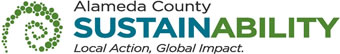 If printing this document, please print only what you need, print double-sided, and use recycled-content paper.The following participants attended the Bidders Conference:VENDOR BID LIST RFP No. 902281 – PHARMACY BENEFIT MANAGEMENT SERVICES This Vendor Bid List is being provided for informational purposes to assist bidders in making contact with other businesses as needed to develop local small and emerging business subcontracting relationships to meet the requirements of the Small Local Emerging Business (SLEB) Program: Small Local Emerging Business (SLEB) Program. This RFP is being issued to all vendors on the Vendor Bid List; the following revised vendor bid list includes contact information for each vendor attendee at the Networking/Bidders Conferences.This County of Alameda, General Services Agency (GSA), RFP Bidders Conference Attendees List has been electronically issued to potential bidders via e-mail.  E-mail addresses used are those in the County’s Small Local Emerging Business (SLEB) Vendor Database or from other sources.  If you have registered or are certified as a SLEB, please ensure that the complete and accurate e-mail address is noted and kept updated in the SLEB Vendor Database.  This RFP Bidders Conference Attendees List will also be posted on the GSA Contracting Opportunities website located at Alameda County Current Contracting Opportunities.Company Name / AddressRepresentativeContact InformationRamsell Corporation200 Webster Street, Suite 300Oakland, CA 94607Sophia J . ByndlossPhone: 510-587-2606Ramsell Corporation200 Webster Street, Suite 300Oakland, CA 94607Sophia J . ByndlossE-Mail: sbyndloss@ramsellcorp.comRamsell Corporation200 Webster Street, Suite 300Oakland, CA 94607Sophia J . ByndlossPrime Contractor: YesRamsell Corporation200 Webster Street, Suite 300Oakland, CA 94607Sophia J . ByndlossSubcontractor:NoRamsell Corporation200 Webster Street, Suite 300Oakland, CA 94607Sophia J . ByndlossCertified SLEB: YesHeritage Health Solutions750 Canyon Dr. Suite 120Coppell, TX 75019Sean BensonPhone: 469 293 3199 Heritage Health Solutions750 Canyon Dr. Suite 120Coppell, TX 75019Sean BensonE-Mail: sbenson@heritagehealthsolutions.comHeritage Health Solutions750 Canyon Dr. Suite 120Coppell, TX 75019Sean BensonPrime Contractor: YesHeritage Health Solutions750 Canyon Dr. Suite 120Coppell, TX 75019Sean BensonSubcontractor:NoHeritage Health Solutions750 Canyon Dr. Suite 120Coppell, TX 75019Sean BensonCertified SLEB: NoPerformRx200 Stevens DrPhiladelphia, PA 19113Craig KesslerPhone: 512.571.7003PerformRx200 Stevens DrPhiladelphia, PA 19113Craig KesslerE-Mail: ckessler@performrx.comPerformRx200 Stevens DrPhiladelphia, PA 19113Craig KesslerPrime Contractor: YesPerformRx200 Stevens DrPhiladelphia, PA 19113Craig KesslerSubcontractor:NoPerformRx200 Stevens DrPhiladelphia, PA 19113Craig KesslerCertified SLEB: No4.Magellan Rx2900 Ames Crossing RoadEagan, Minnesota, 55121Jennifer PriggePhone: 920-226-19844.Magellan Rx2900 Ames Crossing RoadEagan, Minnesota, 55121Jennifer PriggeE-Mail: priggejm@magellanhealth.com4.Magellan Rx2900 Ames Crossing RoadEagan, Minnesota, 55121Jennifer PriggePrime Contractor: Yes4.Magellan Rx2900 Ames Crossing RoadEagan, Minnesota, 55121Jennifer PriggeSubcontractor:No4.Magellan Rx2900 Ames Crossing RoadEagan, Minnesota, 55121Jennifer PriggeCertified SLEB: NoRFP No. 902281 - Pharmacy Benefit ManagementRFP No. 902281 - Pharmacy Benefit ManagementRFP No. 902281 - Pharmacy Benefit ManagementRFP No. 902281 - Pharmacy Benefit ManagementRFP No. 902281 - Pharmacy Benefit ManagementRFP No. 902281 - Pharmacy Benefit ManagementRFP No. 902281 - Pharmacy Benefit ManagementBusiness NameNameContact AddressCitySt.EmailAetna Pharmacy ManagementMichael Petryna610-385-0466151 Farmington AveHartfordCTpetrynam@aetna.comArgus800-792-7487dolly.priest@argushealth.comCareMark401-770-8175211 Commerce St., # 800Nashville TNCatamaranBrent Stokes480-223-21972441 Warrenville Rd.# 610LisleILbrent.stokes@catamaranrx.comEnvisionRxKevin J Finnigan419-346-75903240 Levis Commons Blvd.PerrysburgOHkfinnigan@benefitalternative.comHeritage Health SolutionsSean Benson469-293-3199750 Canyon Dr. Suite 120CoppellTXsbenson@heritagehealthsolutions.comKeenan PChristie Buechel818-324-75902355 CrenshawTorranceCAcbuechel@keenan.comMagellan Pharmacy SolutionsRob Coppola603-726-1848219 Melrose StreetMelroseMA racoppola@magellanhealth.comMagellan RxJennifer Prigge920-226-19842900 Ames Crossing RDEaganMNpriggejm@magellanhealth.comMagellan Rx ManagementSusan Cobbs804-832-380415950 N. 76th St, Suite 200ScottsdaleAZsecobbs@magellanhealth.comMagellan Rx ManagementMona Shepherd469-346-041715950 N. 76th St, Suite 200ScottsdaleAZshepherdr@magellanhealth.comMaxor PlusAdam Solomon720-229-7057320 S Polk Street, #200AmarilloTXasalomon@maxor.comMedImpactJaneen McBride10680 Treena St.San DiegoCAJaneen.mcbride@medimpact.comMedImpactEric McKinnon816.890.116110181 Scripps Gateway CtSan DiegoCAEric.McKinnon@medimpact.comNavitus Health Solutions Byron Mickle608-827-75432601 West Beltine Hwy, #600MadisonWIsales@navitus.comPerformRxCraig Kessler800-555-5690200 Stevens DrivePhiladelphia PApharmacynetwork@performrx.comPrescription Corp. of AmericaAdam Krochta 973-983-6300x14566 Ford RoadDenvilleNJakrochta@hca-pca.comRamsell CorporationSophia Byndloss510-587-2606200 Webster St., Ste 200OaklandCASophia@publichealthrx.comRamsell CorporationVerona Macdonell510-587-2671200 Webster St. OaklandCAvmacdonell@ramsellcorp.comRamsell CorporationJerry Crank510-587-2660200 Webster St. OaklandCAjcrank@ramsellcorp.comRamsell Holding Corp.Lydia Martinez510-587-2661200 Webster St., Suite 200OaklandCAlmartinez@ramsellcorp.comRamsell CorporationChris Hanson510-219-6061200 Webster St., #300OaklandCAchanson@ramsellcorp.comRamsell CorporationJerry Wallerstein510-587-2685200 Webster St., #300OaklandCAjwallerstein@ramsellcorp.comTriune Infomatics IncJason Akima510-798-61103904 Kinglet TerraceFremontCAjakima@triuneinfomatics.comUS ScriptElisa McNamara559-244-37932425 W. Shaw AvenueFresnoCAemcnamara@usscript.comUS ScriptValerie Lavimodiere559-244-38452425 W. Shaw AvenueFresnoCAvlavimodiere@usscript.comValued Pharmacy Services MidwestNick Conway636.552.910316140 Westwoods Bus. Pk.St. LouisMOnickconway@vpsrx.comWellDyneRxLayne Kopas888-479-2000x 82237472 S. Tucson WayCentennialCOlkopas@welldynerx.com